BAB III ANALISA DAN PERANCANGANAnalisaIdentifikasi MasalahIdentifikasi permasalahan yang dihadapi Berdasarkan hasil wawancara dengan salah satu peternak kucing AZZALI MAINE COON yaitu Tatang Adi Bintoro tentang pengenalan jenis kucing peliharaan maka dapat ditemukan beberapa kesimpulan diantaranya :Hasil Wawancara dengan peternak kucing Tatang Adi Bintoro, Masih ada Beberapa orang hanya mengetahui kucing peliharaan yang popular.Hasil Wawancara dengan peternak kucing Tatang Adi Bintoro, Beberapa peternak kucing kucing masih memelihara Jenis Kucing yang populer.Dari Hasil survei dari 27 orang, Terdapat 6 Jenis kucing yang Tidak diketahui yaitu Kucing Burma, Kucing Siam, Kucing Norwegian Forest, Kucing Chausie, Kucing Korat, kucing Exotic Shorthair Pemecahan MasalahBerdasarkan  identifikasi masalah yang telah disebutkan diatas, maka akan dibuat Rancang Bangun Aplikasi Argumented Reality Guna Pengenalan Jenis Kucing Peliharaan. Aplikasi yang akan dirancang memiliki beberapa kelebihan diantaranya sebagai berikut:Pengenalan Jenis Kucing akan diterapkan menggunakan teknologi Augmented Reality dengan menggunakan marker sehingga lebih mudah untuk menampilkan objek yang lebih nyata.Fitur yang disediakan di Scan AR yaitu Button Detail untuk menampilkan cirir ciri jenis Kucing beserta suara Terdapat Kuis Untuk mengukur kemampuan memahami jenis kucingTerdapat Deskripsi tentang penjelasan jenis kucingTerdapat ciri ciri kucing ketika pengguna menekan object animasi 3D kucing .PerancanganPerancangan SistemPerancangan sistem akan menggunakan model UML (Unified Modelling Language). Berikut ini diagram UML digambarkan sebagai berikut:Use Case DiagramBerikut ini use case diagram yang menggambarkan aktor yang terlibat dalam sistem serta proses yang ada didalamnya: 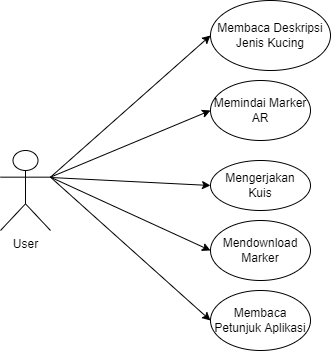 Dalam Rancangan Aplikasi AR guna pengenalan jenis kucing peliharaan terdapat pengguna atau user. Pengguna dapat memilih Scan marker  kemudian pengguna dapat Scan object di gambar sehingga dapat melihat gambar jenis kucing beserta ciri cirinya dan pengguna dapat mengerjakan kuis. Jika ada kesulitan pengguna dapat melihat di petunjuk aplikasi .Activity diagram Activity diagram merupakan alah satu cara untuk menggambarkan event atau aktivitas yang terjadi pada sistem. Diagram activitas Aplikasi Tersebut sebagai berikut :Activity Diagram Membaca Deskripsi jenis KucingBerikut Ini adalah Activity Diagram Membaca Deskripsi Jenis Kucing :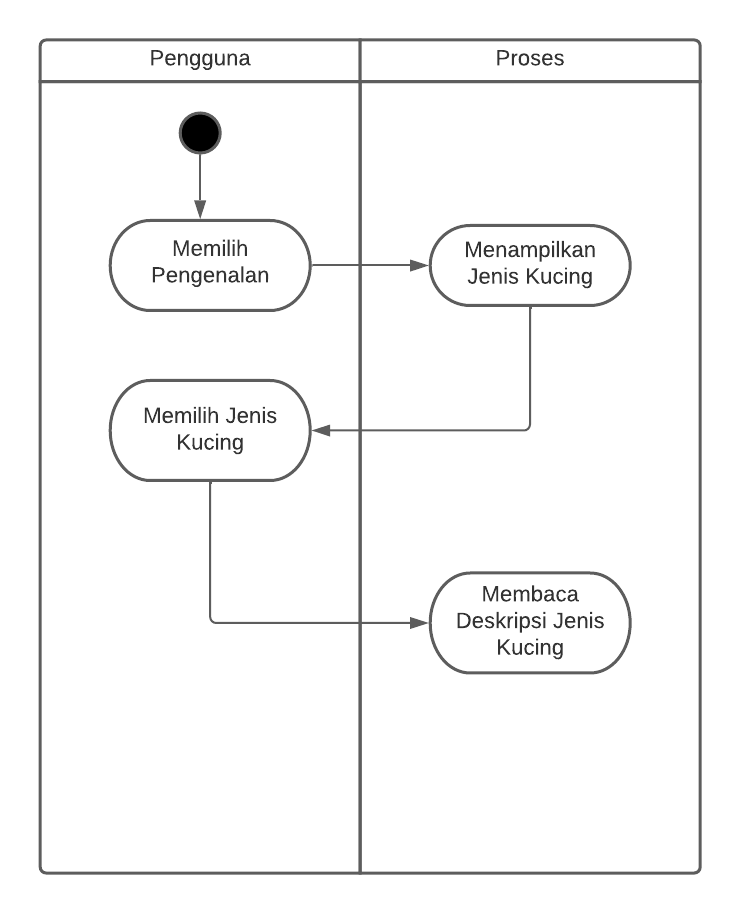 Activity Diagram Membaca Petunjuk AplikasiBerikut Ini adalah Activity Diagram Membuka Petunjuk Aplikasi :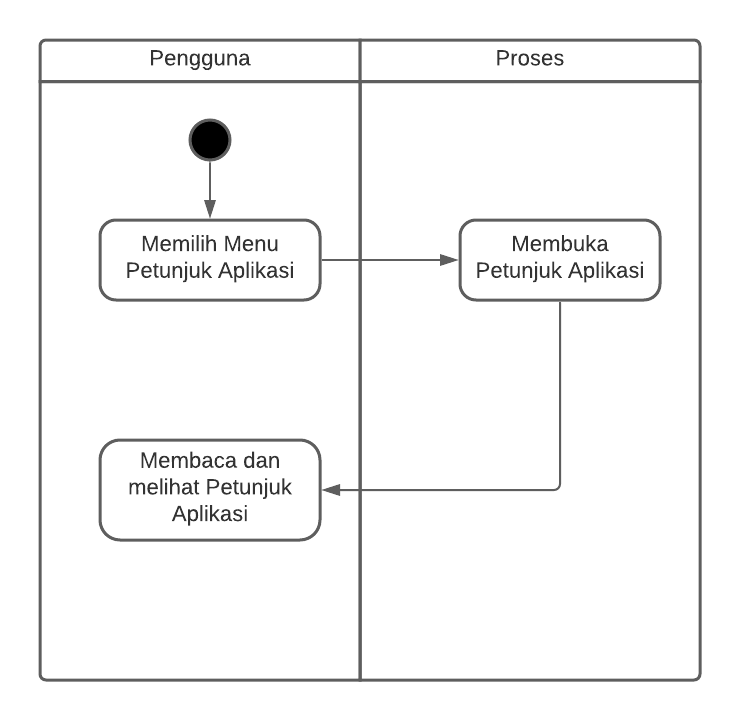 Activity Diagram Memindai Marker ARBerikut Ini adalah Activity Diagram Memindai Marker AR :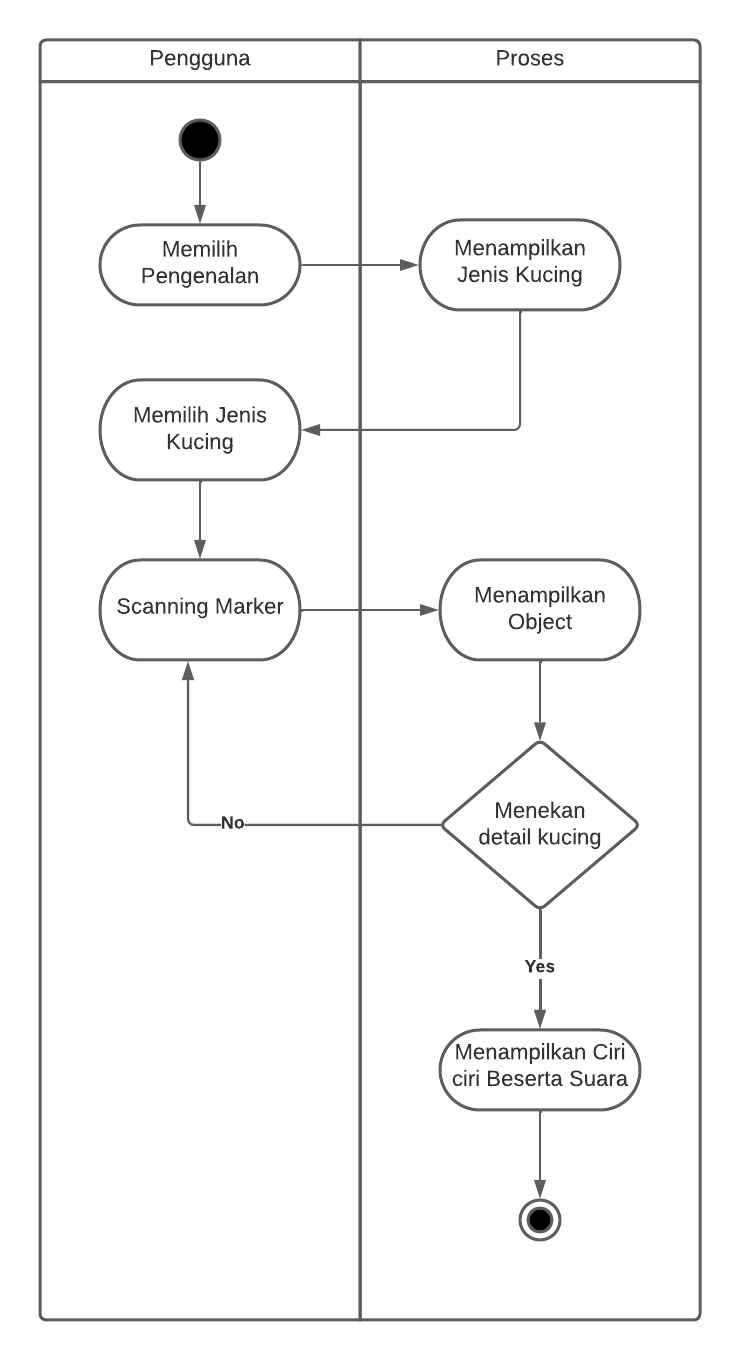 Activity Diagram Mendownload MarkerBerikut Adalah Activity Diagram Mendownload Marker :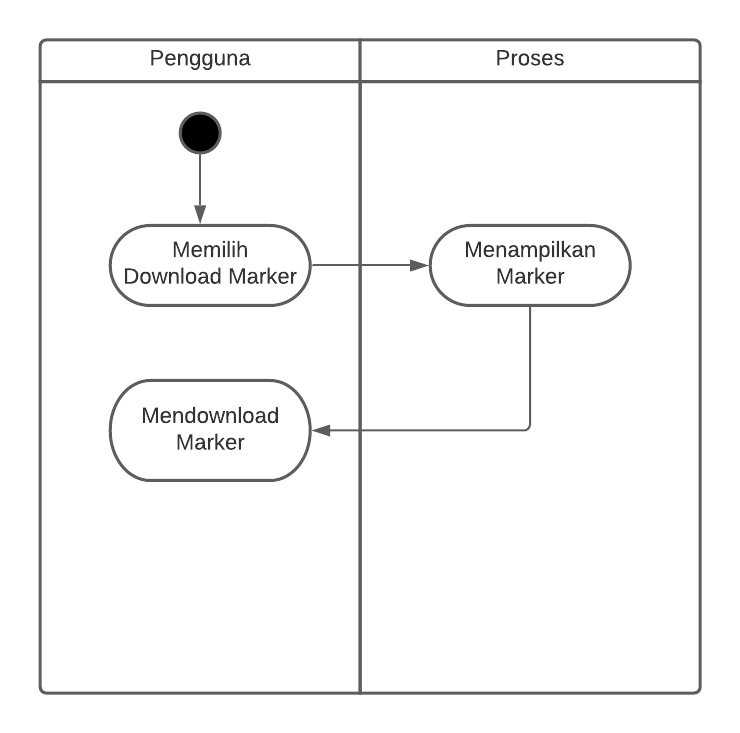 Activity Diagram Mengerjakan KuisBerikut Adalah Activity Diagram Mengerjakan Kuis :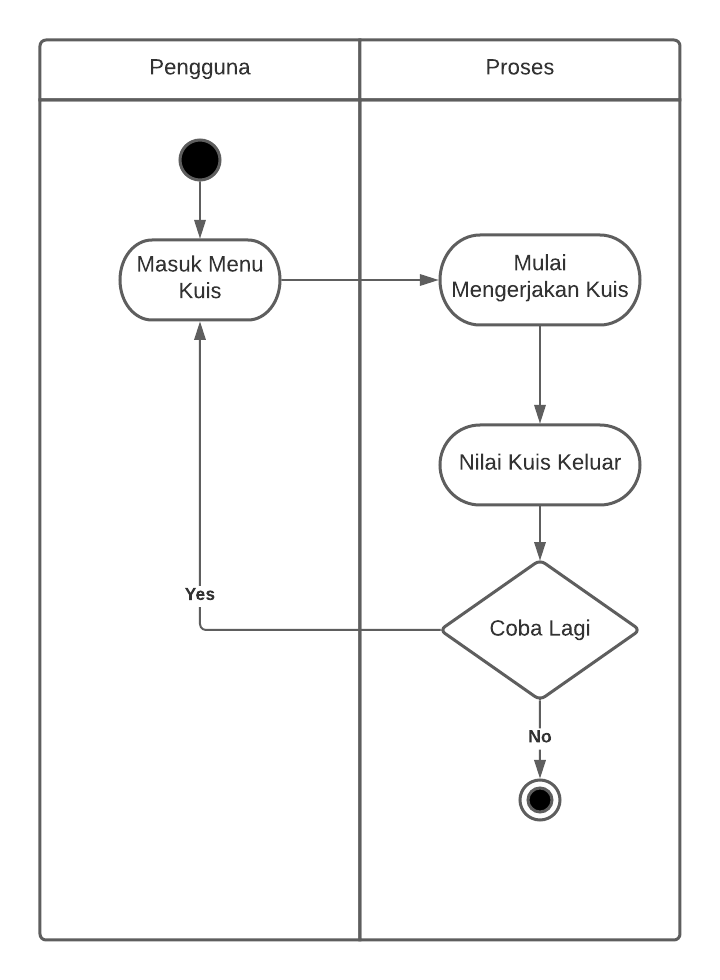 Sequence DiagramBerdasarkan diagram activity di atas, penulis membuat sequence diagram. Ada 3 sequence diagram yaitu: sequence diagram Scan AR, sequence diagram kuis, sequence Tentang kami.Sequence Diagram Memindai Marker ARSequence Diagram ini proses user menampilkan objek tiga dimensi menggunakan teknologi augmented reality.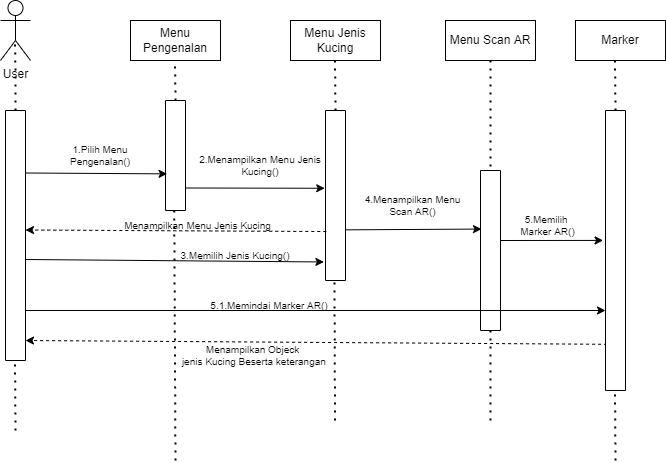 Sequence Diagram Mengerjakan KuisSequence diagram ini proses user mengerjakan kuis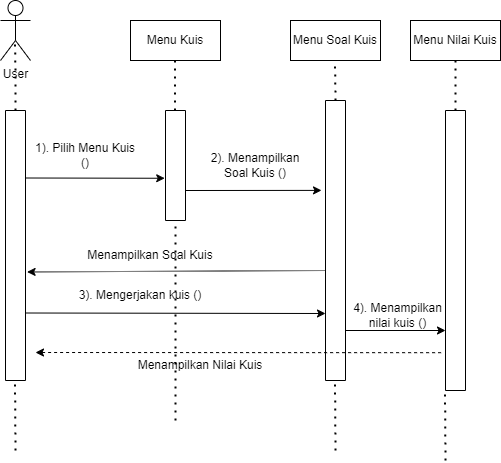 Sequence Diagram Mendownload Marker Sequence diagram ini proses user untuk mendownload marker 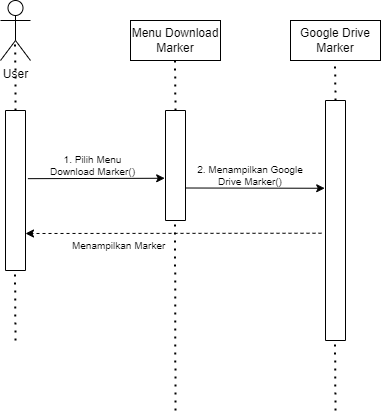 Squence Diagram Membaca Petunjuk AplikasiSequence diagram ini proses user untuk membaca petunjuk aplikasi 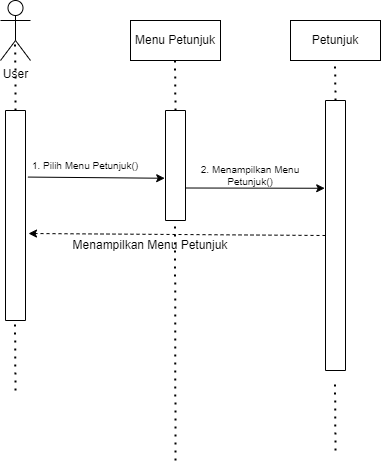 Perancangan DataBerikut ini adalah rancangan data atau rancangan aplikasi yang penulis kerjakan. Penulis akan menggunakan rancangan data ini sebagai dasar untuk aplikasi yang akan penulis hadapi. Pada bagian ini, penulis akan menjelaskan konsep dasar dan penjelasan aplikasi untuk membantu pembaca memahami aplikasi. Pada bagian ini terdapat tiga bagian, yaitu: konsep aplikasi, kebutuhan teknologi (perangkat yang dibutuhkan) dan alur jalannya aplikasi (alur aplikasi). Berikut ini adalah penjelasannya.Konsep AplikasiAplikasi ini adalah aplikasi pengenalan jenis kucing peliharaan dengan menggunakan teknologi Augmented Reality berbasis Android. Penulis menggunakan teknologi Augmented Reality agar menarik perhatian dan mempermudah memahami jenis kucing. Karena dengan menfaatkan teknologi Augmented Reality menjadi solusi untuk orang yang ingin memahami jenis kucing. Berikut ini adalah tabel penjelasan mengenai konsep aplikasi penulis:Tabel 3. 1 Tabel Konsep AplikasiKebutuhan TeknologiDalam pembuatan aplikasi pengenalan jenis kucing peliharaan ini, penulis pasti membutuhkan perangkat keras (hardware) dan perangkat lunak (software). Berikut ini adalah daftar perangkat keras dan perangkat lunak yang digunakan penulis dalam pembuatan aplikasi :Tabel 3. 2 Tabel Kebutuhan TeknologiAlur AplikasiAlur aplikasi pengenalan jenis kucing peliharaan sama seperti aplikasi umumnya. Aplikasi dimulai saat pengguna membuka aplikasi, dan kemudian layar splash screen muncul. Kemudian akan muncul menu utama. Pada aplikasi ini terdapat menu utama yaitu melihat jenis kucing dengan menampilkan Gambar 3D beserta ciri cirinya pada marker yang telah ditentukan. Sebelum Scan Object Jenis Kucing pengguna dapat membaca deskripsi tentang jenis kucing yang dipilih. Aplikasi ini juga terdapat kuis untuk mengukur pemahaman pengguna serta petunjuk aplikasi.  Berikut ini adalah penjelasan dari alur jalannya aplikasi berdasarkan menu yang dipilih :Tabel 3. 3 Tabel Alur AplikasiPerancangan User InterfaceUntuk user interface dari rancangan Aplikasi pengenalan jenis Kucing peliharaan menggunakan AR sebagai  berikut :Tabel 3. 4 Tabel Perancangan InterfaceRancangan PengujianPada pembuatan aplikasi pengenalan jenis kucing peliharaan Menggunakan AR berbasis android ini, penulis melakukan pengujian dengan menggunakan metode black box. Pengujian black box ini dilakukan untuk memeriksa apakah fungsi atau menu yang ada berfungsi sesuai harapan. Hasil yang diharapkan dari pengujian ini adalah aplikasi berjalan dengan lancar dan tidak ada kesalahan atau error pada aplikasi tersebut. Berikut ini adalah tabel rancangan pengujian untuk aplikasi tersebut :Tabel 3. 5 Tabel Perancangan PengujianNoKonsepKeterangan1JudulRancang Bangun Aplikasi Augmented Reality Guna Pengenalan Jenis Kucing Peliharaan2TeknologiAugmented Reality3Bentuk AplikasiAplikasi Pengenalan4GenreEdukasi5TujuanMemanfaatkan Augmented Reality pada smartphone android ke dalam media pembelajaran6ManfaatMempermudah Memahami pengenalan jenis kucing yang dipelihara Menambah pengetahuan tentang jenis kucing 7Target PlatformSmartphone android8Target PenggunaKalangan umumNoKebutuhanKegunaan1Komputer (PC)Media utama untuk mengerjakan aplikasi mulai dari tahap perancangan, pembuatan, uji coba dan evaluasi.2Unity 3DPerangkat untuk membuat aplikasi3BlenderPerangkat untuk Membuat Object 3D4SmartphoneMedia untuk uji coba dan menjalankan aplikasi.5Adobe photoshopPerangkat lunak untuk mengedit gambar yang dibutuhkan aplikasi.NoAlur AplikasiKeterangan1PetunjukMenjelaskan kepada pengguna mengenai cara menjalankan aplikasi2KuisPengguna dapat mengerjakan kuis untuk mengukur pemahaman tentang jenis kucing pengguna3Deskripsi Jenis KucingSebelum Scan marker object jenis kucing. Pengguna dapat membaca dan memeahami deskripsi tentang jenis kucing yang dipilih3Melihat Jenis KucingPengguna akan Memilih salah satu jenis kucing. Kemudian diminta mengakses kamera Android pada modul pengenalan sebagai marker untuk menampilkan gambar jenis kucing 3D yang telah ditentukan kemudian pengguna bisa mengklik button detail kucing agar bisa memahami ciri ciri jenis kucing yang ditampilkan serta bisa zoom, rotate.4TentangMenampilkan informasi mengenai penulis sebagai pembuat aplikasiNoTampilanKeterangan1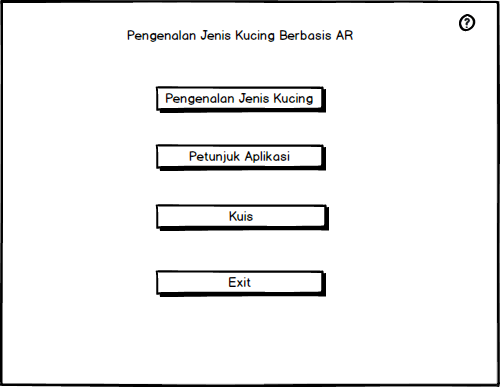 Tampilan Halaman Utama2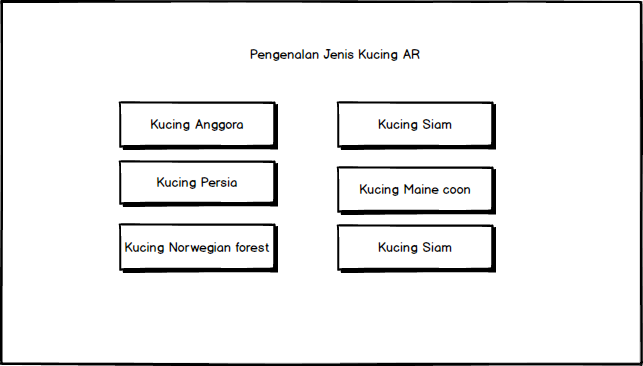 Tampilan Menu Pengenalan Jenis Kucing3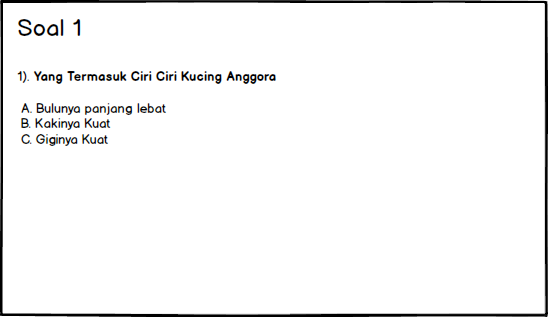 Tampilan Menu Mengerjakan Kuis4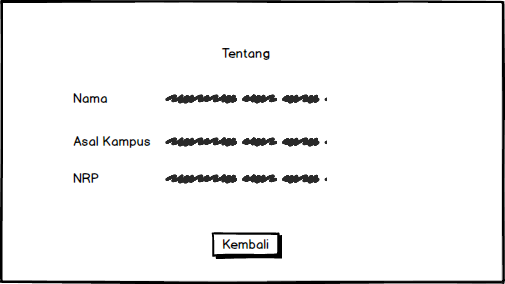 Tampilan Tentang5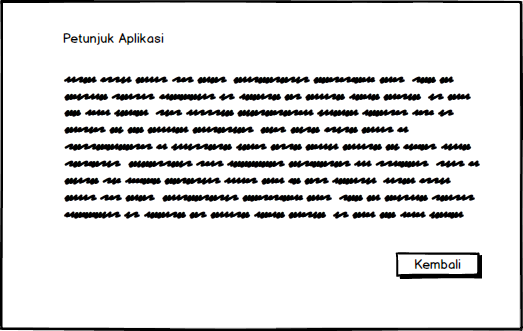 Tampilan Petunjuk aplikasi6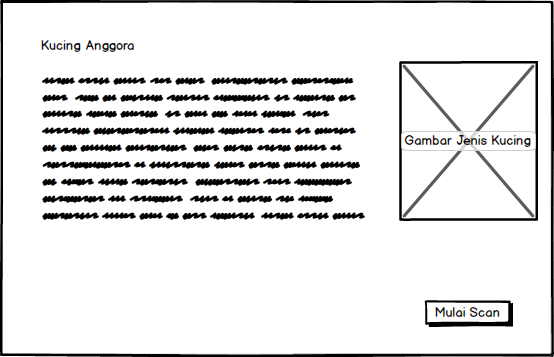 Tampilan deskripsi pengenalan jenis kucing sebelum scan object jenis kucing7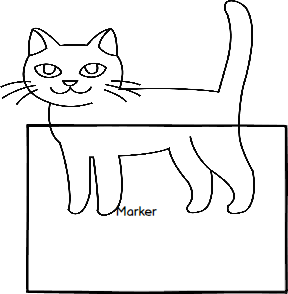 Pengguna dapat scan marker dan muncul animasi 3D dan bisa melakukan interaksi seperti zoom out, zoom in, rotate, mengklik kucing untuk menampilkan ciri ciri kucing beserta suara8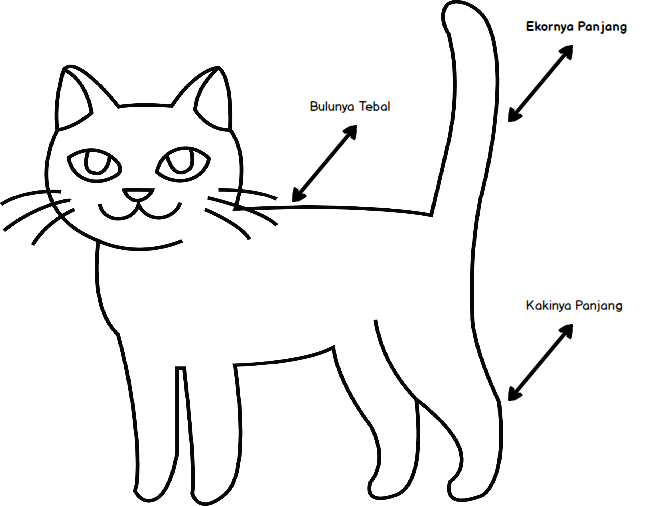 Tampilan Ciri ciri slah satu jenis kucing jika diklik object kucingnyaNoPengujianKeteranganHasil1Install aplikasiAplikasi dapat diinstal di perangkat Android.2Membuka aplikasiAplikasi dapat dibuka, tidak terjadi force close.3Splash ScreenSplash screen dapat muncul dan beralih ke menu utama.4Main MenuSemua menu yang ada dapat dijalankan.5Pengujian Scan Object markerDapat Scan marker dengan baik sehinnga tidak terjadi bug dan error6KuisAplikasi dapat menampilkan sebanyak 10 soal 7PetunjukAplikasi dapat menampilkan cara pemakaian aplikasi8TentangAplikasi Dapat Menampilkan informasi dari pengembang aplikasi9Menutup aplikasiDapat Menutup Aplikasi10Uninstall aplikasiAplikasi dapat diuninstall